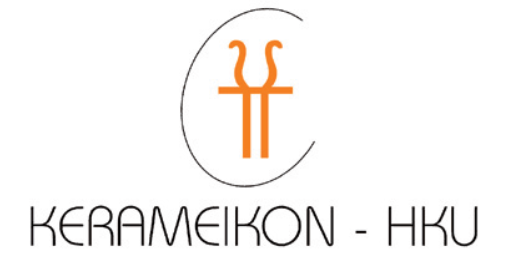 Hrvatsko keramičarsko udruženje/Croatian Ceramic Associationwww.kerameikon.comGrupni član Međunarodne akademije za keramiku IAC, ŽenevaGroup member of IAC, International Academy of Ceramics, GenevaPredsjednica Kerameikon-a/President of Kerameikon: Željka BračkoSjedište: Križanićeva 13, 42000 Varaždin, Hrvatska /CroatiaIzložbeni prostor: GALERIJA K10, Kukuljevićeva 10, Varaždin, Hrvatska/Croatiakerameikon@gmail.comkerameikonexhibition@gmail.com20 GODINA KERAMEIKON-a / 2022. – 2022.PRIJAVNICA                                        CERAMICA MULTIPLEX 2022.                           	 „Volim BA-ROCK“Tematska, međunarodna, žirirana izložba suvremene keramike u sklopu „Varaždinskih baroknih večeri“ 24.9.- 23.11. 2022. / Galerija K10, Varaždin, Kukuljevićeva 10Ime i prezime autora/autoriceKontakti za komunikaciju tijekom pripreme izložbe: AdresaTelefonE-mailKontakti za objavu u katalogu/deplijantu (po želji: adresa, e-mail, tel, mobitel, web...)Podaci o radu/radovima koji se prijavljuju (moguće je prijaviti do tri (3) rada)1. Naziv radaGodina izradeMaterijal i tehnikaDimenzije rada u cm (2D:visinaxdužina;  3D: visinaxdužinaxdubina)Autor fotografijeOprema potrebna za izlaganje rada2. Naziv radaGodina izradeMaterijal i tehnikaDimenzije rada u cm (2D:visinaxdužina;  3D: visinaxdužinaxdubina)Autor fotografijeOprema potrebna za izlaganje rada3. Naziv radaGodina izradeMaterijal i tehnikaDimenzije rada u cm (2D:visinaxdužina;  3D: visinaxdužinaxdubina)Autor fotografijeOprema potrebna za izlaganje radaKratka biografija autora/autorice Ispunjenu prijavnicu i fotografiju/fotografije rada/radova poslati na mail-adrese: visla.slavica@gmail.com; zeljka.bracko7@gmail.com Fotografija/fotografije treba/trebaju biti u jpg ili tif formatu, CMYK mode-u, u rezoluciji već pripremljenoj za tisak: ne manjoj od 300 dpija, oko 3000 pixela duža strana fotografije (veličina min 2 MB). - Molimo Vas da fotografiju/fotografije rada/radova imenujete istim nazivom kojeg ćete navesti u Prijavnici, kako bismo mogli povezati fotografiju i opis naveden u Prijavnici. Poruku naslovite „za izložbu VOLIM BA-ROCK, VBV 2022.“.Predajom prijavnice i slanjem fotografija autor garantira vlasništvo na svim pravima za njihovo objavljivanje. Potpisom i predajom prijavnice svi autori odobravaju da Kerameikon predane materijale smije koristiti u svrhu promidžbe izložbe. U druge svrhe oni se neće koristiti.Potpis autora/autorice:Datum: 